EXEMPT JOB DESCRIPTION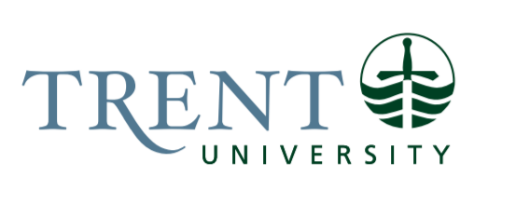 Job Title: 		Project Manager		 Job Number:			X-132 | VIP: 1076		Band:			EXEMPT- 8							Department: 			Facilities Management					Supervisor Title: 	Director, Campus Planning & DevelopmentLast Reviewed:			April 12, 2023Job Purpose:The Project Manager participates in the responsible and effective development of the University by providing project management for complex, large scale, capital building and renovation projects. The Project Manager is responsible for providing academic, ancillary, teaching, research, residential and other spaces for the University community.Key Activities:Provide project management and technical expertise by leading the project scope definition process, create project plans, and establish project milestones and schedules. Control and monitor project scope, budget and schedule throughout the life of the project.Work with the Purchasing Department to develop project Request for Proposal (RFP), Request for Expression of Interest (RFEI), Request for Quotation (RFQ) and/or Tender documents in conformance with University procurement policies and procedures. Coordinate responses to questions during procurement, lead the evaluation process and produce recommendations for vendor selection to Senior Administration.Review project contract documents, drawings and reports for accuracy and compliance with University’s project requirements prior to tender or start of work and throughout the project. Coordinate feedback to design team, building users, contractors, and sub-contractors on any revisions to scope of work. Assist in the contract development process. Participate in the development of first-time lease arrangements.Build and maintain effective relationships with University stakeholders including academic departments, researchers, student groups (TCSA etc.), ancillary operations (athletics, housing, conferencing, security & parking, etc.) through pre-consultation. Identify stakeholder needs and manage expectations about project planning and implementation processes. Participate in engagement with the broader University community, the Peterborough/Trent community and rights-holders.Collaborate with Facilities Management and other University project team staff, ensuring effective teamwork and establishing high quality standards of work and organizational performance. Develop and maintain professional and productive working relationships with consultants, contractors, and vendors to ensure project goals are met. Assist in the preparation of capital audit statements for MTCU/Board approval as they relate to BOG approved capital projects; government funded grants or programs (FRP, CRP etc.); donor gifts; federal and provincial research granting agencies (SSHRC, NSERC, CFI, OIT), etc.Identify and ensure that all regulatory requirements, standards, and by-laws are adhered to in collaboration with the relevant authority having jurisdiction pertaining to a project including, municipal building department, municipal fire marshall, Conservation Authority, WSIB, WHIMS, TSSA, ESA, AODA, MOL, MNRF, MECP, TSW, CFIA, etc.                                                                    Contribute to departmental asset management, sustainability and energy initiatives and consider the long-term asset life cycle in decision-making.Manage and maintain official project records including charters, approvals, budgets, schedules, specifications, drawings, etc.Education Required:Honours Bachelor’s Degree (4 year) or equivalent in a related discipline (e.g., Engineering, Architecture, Business Administration).Project Management Professional (PMP) certification preferred. Experience/Qualifications Required:Eight (8) to ten (10) years of Project Management experience. Thorough understanding of construction processes. Solid understanding of land use and development approval/permitting processes, green building principles.Advanced analytical with the ability to identify and anticipate risk, adapt to change, and work within ambiguity. Demonstrated problem-solving skills. Ability to shift between ‘high level’ thinking about project deliverables and detailed knowledge of the budget, contract details, milestones, etc.Excellent interpersonal and written/spoken communication skills, tact, and patience. Excellent conflict resolution, negotiation skills and political acumen. Thorough understanding of and experience with project budgets, financial management, PSAB purchasing processes pertaining to capital projects.Thorough understanding of contract administration procedures as they relate to large multi-faceted, multi-year, construction projects. Includes approving and processing change orders (CO’s), site instructions (SI’s), requests-for-information (RFI’s), payment certificates, progress draws, holdbacks, substantial completion criteria, etc. Excellent organizational skills including time management, work planning, coordinating, and tracking. Demonstrated ability to foster teamwork.Thorough knowledge of legislative and regulatory frameworks including the Ontario Building Code, National Fire Code, National Fire Protection Act, Occupational Health and Safety Act, Construction Lien Act, environmental regulations, land use planning policies, etc. Demonstrated understanding of and experience in capital rehabilitation and renewal planning.Intermediate computer skills – Microsoft Office, project management software, Internet/E-mail, records management systems. Knowledge of AutoCAD an asset.Valid Class ‘G’ driver’s license.Job Evaluation Factors:Analytical ReasoningDecisions are made regularly that involve a great deal of complexity. Identifies, develops and initiates solutions and innovations where precedents and procedures may not exist. Conversely, work also requires decisions in a complex and often conflicting regulatory framework where thinking ‘outside of the box’ is required to find a solution while still ensuring conformity to defined requirements.Project scoping, planning and implementation requires considerable logical, rational, evaluative and critical thinking skills.Competing priorities and stakeholder needs is common; strategic thinking and analysis is required to balance and manage these often-conflicting needs.Work site conditions are diverse and complex and require the ability to read, interpret, co-ordinate and discuss and explain technical drawings with multi-disciplinary stakeholders to ensure work on site progresses to a predetermined schedule and budget. Decision MakingDecisions are made throughout daily activities, following the scoping and analysis of various options, with minimal or no supervision.  The decision to approve a Change Order follows a detailed review of the scope of the project, impact analysis, as well as taking into consideration schedule and budgetary constraints.ImpactManages projects that have budgets ranging from 2 to 200 million dollars and that are planned and implemented over a number of years. Decisions can affect the University’s ability to provide core functions (e.g, academic, residence and administrative spaces) and relationships with stakeholders and funders.Cost overruns can have financial impact beyond the project budget.The failure to adhere to contract provisions or potentially sever a relationship with a consultant, contractor or provider mid-project can have significant implications operationally, financially, and legally.Must be able to use discretion and maintain confidentiality.Responsibility for the Work of OthersDirect Responsibility for the Work of OthersMay be assigned staff (direct supervision) for specific projects or periods of time. May supervise and direct the activities of student employees.Provides guidance to other Project Management Office staff in learning and applying project management skills and approaches.Responsible for monitoring and tracking the work of other consultants, facilities management, and other project team members, including following up on issues or missed deadlines. Provides leadership and direction on the resolution on ongoing issues. Refers significant issues to Supervisor/Senior Administration.Indirect Responsibility for the Work of OthersIndirectly responsible for the work of consultants and contractors, including coordinating and scheduling their work as part of the project and managing relationships.	CommunicationInternalInternally works with multiple stakeholders of various positions within the University depending on the project. Working frequently with stakeholders in security/risk management, conference services, IT, facilities management, finance/purchasing, communications, colleges and senior administration. Required to have a strong knowledge of all the major functions of the University to be able to identify which stakeholders will be affected by a project and initiate outreach and communication early in the project. Regularly consults with University legal counsel.Engages internally with the Trent Elders and Knowledge Keepers as needed. Regularly engages externally with staff from Curve Lake First Nation and Hiawatha First Nation ensuring Treaty Rights are respected.External
Externally works with consultants, service providers and vendors from a variety of disciplines including architects, engineers, ecologists, landscape architects, archaeologists, geoscientists, surveyors, general contractors, trades, etc.Undertakes outreach early and throughout a project with municipal officials, and other regulatory bodies including the building, planning, engineering, public works and legal departments, CA, MECP, MNRF, MTCU, MPAC and TSW/Parks Canada.Motor/ Sensory SkillsKeyboarding skills are essential and including the transfer of confidential documents, drawings, and financial analysis. Ability to climb stairs and into awkward locations to investigate various site conditions. Coordination to navigate safely over uneven topography of outdoor work sites (potentially large in area).Ability to tolerate noise of machinery typically found on construction sites. Exposure to smells of day-to-day construction activity (e.g. paint fumes, concrete curing agents and VOCs).EffortMentalSignificant mental effort is required. High level of sustained concentration and clear thinking while processing a large volume of data in short periods of time is required. Examples include pressure and tight timelines to meet University objectives, schedule requirements and governance processes. Attention to detail is critical and the consequence of errors are routinely significant to the University. Excellent written and verbal communication skills, with long periods of listening and interpreting content (including highly detailed and specialized construction drawings) is required.Ability to multi-task and prioritize numerous projects is required.PhysicalProlonged periods of sitting at a desk and/or in meetings for extended periods of time. Walking to various parts of campus to meet clients and stakeholders and do walkthroughs of construction sites (potentially large in area).Working ConditionsPsychological ConditionsFast paced environment, where projects are characterised by changing priorities and deadlines. Multiple competing demands. Constant interruptions that must be responded to.Antagonistic meetings with large, multi-disciplinary stakeholders.Significant computer use. Large portions of time are spent developing, reviewing and adjusting project plans/drawings/specifications.Physical ConditionsDusty, noisy construction sites with expected disagreeable outdoor conditions.